BODOVANÝ PRACOVNÍ LIST Č.2    -   ČJ   JMÉNO:      								13.11.2020                    PO VYŘEŠENÍ ODEVZDEJ LIST NA CLASSROOM KE KONTROLE DO 16.11.Seřaď vyjmenovaná slova tak, jak jdou správně za sebou. (2body)bydlit, obyvatel, nábytek, bylina, kobyla, Přibyslav, dobytek, byt, bystrý, obyčej, příbytek, být, babyka, býk1. _____________2. _____________3. _____________4. _____________5. _____________6. _____________7. _____________8. _____________9. _____________10._____________11._____________12._____________13._____________14._____________Rozlušti přesmyčky.     (3body)NYBLIA ____________AOKYBL ____________LBVAOYTE __________JEYČBO ____________ASBYPŘILV___________ÁBETKNY ___________Doplň do vět slova z nápovědy, nezapomeň do slovdoplnit i/í, y/ý. (4body)Žák ____________ domácí úkol. Tatínek ____________ hřebík. Ota si ____________ mobil. ____________ mi kousek svačiny. ____________ psa. Maminka ____________ na váze. ____________ dvanáctá hodina. Chlapec ____________ nové dovednosti.Nápověda: odbila, nabil, zbyl, zbil, ubyla, přibil, nabyl, odbylSPOJ ČAROU slovo vyjmenované se slovem příbuzným.(9bodů)BYSTRÝOBYČEJPŘIBYSLAVOBYVATELBÝTNÁBYTEKBYDLITBYTDOBYTEKBYTNÁOBYVATELSTVONÁBYTKOVÝOBYČEJNÝABYCHPŘIBYSLAVSKÝBYDLIŠTĚDOBYTČÍBYSTŘINADoplň do slov i/í, y/ý. (7bodů)Bab__čka b__la v zahradě. Líb__l se mi květinový záhon. Zb__lo mu hodně hraček. Na věži b__jí hodiny. B__val jsi u strýce na horách? To je neob__dlená chata. Zb__něk nasb__ral v lese b__liny. Gáb__na b__dlí v Brně. Doma dodržujeme vánoční ob__čeje. Ota pob__zí koně b__čem, ale neb__je je. Sněhu pomalu přib__vá. Rozb__té koleno obvázala bab__čka Zb__škovi b__lým kapesníkem. Po nové hračce zb__la jen rozb_tá krab__čka. Musíš b__t zdravá jako ryb__čka. Dostal jsem neob__čejnou nab__dku. Doplň do vět slova z nápovědy, nezapomeň do slovdoplnit i/í, y/ý.(4body)Koupili jsme si nový _________. Rodiče do něho koupili nový _________. Maminka koupila _________. Tatínek je bude _________ do zdí, aby mohl pověsit obrazy. Brzy se přijede za námi podívat _________. _________ u nás celý týden. Všichni si přejeme, aby se jí náš nový _________ _________.Nápověda: b__t, líb__l, bab__čka, b__t, hřeb__ky, náb__tek,přib__jet, pob__de. 
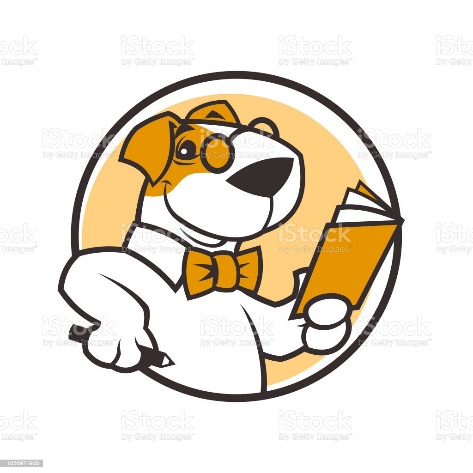 